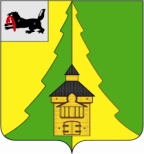 Российская Федерация	Иркутская область		Нижнеилимский   муниципальный район	АДМИНИСТРАЦИЯ	____________________________________________________________________ПОСТАНОВЛЕНИЕОт «16» февраля 2022 г № 157г. Железногорск-Илимский«Об установлении расходных обязательств муниципального образования «Нижнеилимский район» на реализацию мероприятий в целях софинансирования по расходованию субсидии на приобретение музыкальных инструментов, оборудования и материалов для детских школ искусств по видам искусств и профессиональных образовательных организаций»         В соответствии со статьей 86 Бюджетного кодекса Российской Федерации, Федеральным законом от 06.10.2003 № 131-ФЗ «Об общих принципах организации местного самоуправления в Российской Федерации», Законом Иркутской области от 16 декабря 2021 года № 130-ОЗ «Об областном бюджете на 2022 год и на плановый  период 2023 и 2024 годов», Положением о предоставлении субсидий из областного бюджета местным бюджетам в целях софинансирования расходных обязательств муниципальных образований  Иркутской области на приобретение музыкальных инструментов, оборудования и материалов для детских школ искусств по видам искусств и прфессиональных образовательных организаций, утвержденным постановлением Правительства Иркутской области от 30 декабря 2019 года № 1141-пп, руководствуясь статьей 8 Устава муниципального образования «Нижнеилимский район», администрация Нижнеилимского муниципального районаПОСТАНОВЛЯЕТ:1. Установить расходные обязательства муниципального образования «Нижнеилимский район» на реализацию мероприятий в целях софинансирования расходных обязательств по расходованию субсидии на приобретение музыкальных инструментов, оборудования и материалов для детских школ искусств по видам искусств и профессиональных образовательных организаций (далее - расходные обязательства) и включить их в реестр расходных обязательств администрации Нижнеилимского муниципального района.2. Осуществлять финансовое обеспечение расходных обязательств за счет и в пределах субсидий из областного бюджета, предоставляемых бюджетумуниципального образования «Нижнеилимский район» на указанные цели на соответствующий финансовый год.3. Ответственными за осуществление мероприятий на реализацию мероприятий в целях софинансирования расходных обязательств по расходованию субсидии на приобретение музыкальных инструментов, оборудования и материалов для детских школ искусств по видам искусств определить Муниципальное бюджетное учреждение дополнительного образования «Детская школа искусств» г. Железногорск-Илимский. 4.Муниципальному бюджетному учреждению дополнительного образования «Детская школа искусств» г. Железногорск-Илимский:1) обеспечить целевое использование средств субсидии;2) предоставить своевременно и в полном объеме отчеты, установленные Соглашением с министерством культуры и архивов Иркутской области.5. Положения настоящего постановления вводятся в действие ежегодно одновременно с вступлением в силу закона Иркутской области об областном бюджете на очередной финансовый год при условии,  если указанным законом Иркутской области об областном бюджете предусмотрено предоставление субсидий из областного бюджета, предоставляемых бюджету муниципального образования «Нижнеилимский район» на реализацию мероприятий в целях софинансирования расходных обязательств по расходованию субсидии из областного бюджета на приобретение музыкальных инструментов, оборудования и материалов для детских школ искусств по видам искусств         6. Настоящее постановление подлежит официальному опубликованию в периодическом печатном издании «Вестник Думы и администрации Нижнеилимского муниципального района» и размещению на официальном сайте МО «Нижнеилимский район.          7. Контроль за исполнением настоящего постановления возложить на заместителя мэра Нижнеилимского муниципального района по вопросам экономической политики и цифровому развитию Чудинова Е.В.Мэр района 			     	   	   	   	         М.С. РомановРассылка: в дело-2, Финансовое управление, отдел бух. учета и отчетности ОКСДМ, МКУ «Сервисцентр», МБУДО «ДШИ», пресс.службаС.В. Бруева3-08-61ЛИСТ СОГЛАСОВАНИЯ СОГЛАСОВАНО:10.Заместитель мэра по вопросам экономики и финансам ________________________________________________________________________________________________________________________________________9.Заместитель  мэра района по жилищной политике, градостроительству, энергетике, транспорту и связи ________________________________________________________________________________________________________________________________________8. Заместитель мэра по социальной политике ________________________________________________________________________________________________________________________________________ 7. Юридический  отдел ____________________________________________________________________________________________________________________________________________________________________________________________________________6. Финансовое  управление ________________________________________________________________________________________________________________________________________________________________________________________________________________________________________________________________________________5.Отдел социально-экономического развития___________________________________________________________________________________________________________________________________________________________________________________________________________4.Отдел организационной работы и социальной политики ____________________________________________________________________________________________________________________________________________________________________________________________________________3.Руководители заинтересованных органов и должностные лица ________________________________________________________________________________________________________________________________________________________________________________________________________________________________________________________________________________2. Руководители отдела, департамента, сектора, управления, подготовившего проект документа ____________________________________________________________________________________________________________________________________________________________________________________________________________1. Подготовил исполнитель (Ф.И.О., подпись, дата) __________________________________________________________________